Publicado en Madrid el 02/08/2018 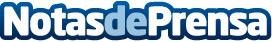 Montes de Galicia da las claves para hacer la tempura perfectaLa tempura ofrece grandes ventajas respecto a otras formas de cubrir, tapar o envolver los alimentos. Se ha instalado en las cocinas de los mejores restaurantes gracias al asentamiento de la exquisita cocina japonesa, pero es una técnica originaria de China. Bien realizada, permite obtener un rebozado ligero y crujiente, de mejor sabor y menos calórico que la mayoría de frituras tradicionales. Montes de Galicia, #ElMejorGallegoDeMadrid, da las claves para obtener una buena tempuraDatos de contacto:Los Montes de Galicia 910 66 51 78Nota de prensa publicada en: https://www.notasdeprensa.es/montes-de-galicia-da-las-claves-para-hacer-la Categorias: Gastronomía Madrid Restauración http://www.notasdeprensa.es